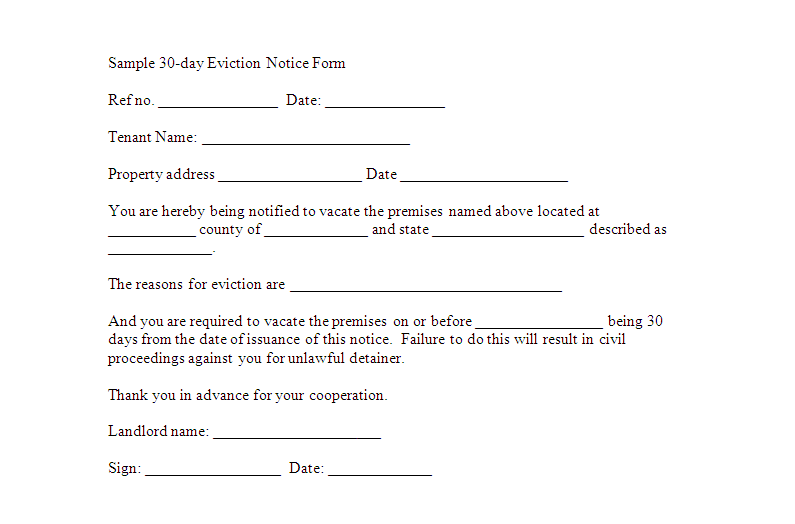 Sample 30-day Eviction Notice FormRefno.Date:Tenant Name:Property addressDateYou are hereby being notified to vacate the premises named above located at county of _and statedescribed asThe reasons for eviction areAnd you are required to vacate the premises on or beforebeing 30 days from the date of issuance of this notice. Failure to do this will result in civil proceedings against you for unlawful detainer.Thank you in advance for your cooperation.Landlord name:Sign: _Date: